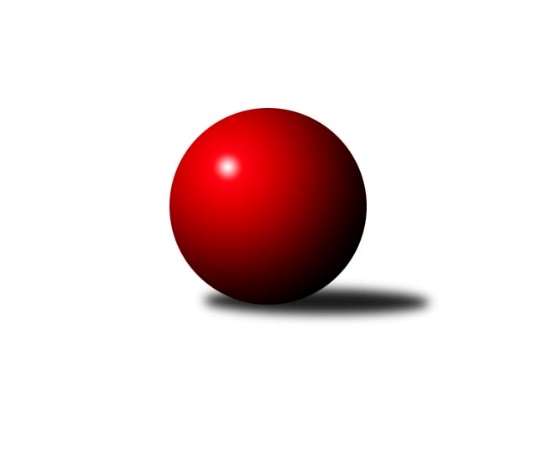 Č.15Ročník 2019/2020	2.5.2024 Východočeský přebor skupina A 2019/2020Statistika 15. kolaTabulka družstev:		družstvo	záp	výh	rem	proh	skore	sety	průměr	body	plné	dorážka	chyby	1.	Loko Trutnov C	15	12	0	3	161 : 79 	(77.5 : 50.5)	2509	24	1754	755	39.9	2.	Hořice C	14	10	0	4	138 : 86 	(81.5 : 68.5)	2448	20	1710	738	49.9	3.	Poříčí A	15	9	0	6	132 : 108 	(56.5 : 65.5)	2470	18	1748	722	50.3	4.	Josefov A	15	9	0	6	127 : 113 	(94.0 : 68.0)	2459	18	1723	736	49.7	5.	Milovice A	14	8	0	6	130 : 94 	(64.5 : 49.5)	2481	16	1725	756	40	6.	Jičín C	15	8	0	7	126 : 114 	(68.5 : 63.5)	2452	16	1721	731	50.5	7.	Vrchlabí C	15	8	0	7	125 : 115 	(79.0 : 73.0)	2432	16	1713	719	46.9	8.	Milovice B	15	7	0	8	122 : 118 	(47.0 : 61.0)	2405	14	1687	718	50.6	9.	Nová Paka B	15	7	0	8	120 : 120 	(89.0 : 75.0)	2426	14	1726	700	58.1	10.	Březovice A	15	6	0	9	115 : 125 	(73.0 : 73.0)	2388	12	1682	706	54.1	11.	Dvůr Kr. B	15	4	0	11	82 : 158 	(50.0 : 84.0)	2370	8	1686	684	60.4	12.	Loko Trutnov D	15	1	0	14	46 : 194 	(37.5 : 86.5)	2316	2	1645	671	61.7Tabulka doma:		družstvo	záp	výh	rem	proh	skore	sety	průměr	body	maximum	minimum	1.	Loko Trutnov C	8	7	0	1	95 : 33 	(42.5 : 27.5)	2613	14	2687	2498	2.	Vrchlabí C	7	7	0	0	85 : 27 	(48.5 : 25.5)	2563	14	2634	2499	3.	Hořice C	7	7	0	0	84 : 28 	(52.5 : 31.5)	2520	14	2583	2406	4.	Poříčí A	8	7	0	1	92 : 36 	(28.0 : 24.0)	2381	14	2460	2253	5.	Josefov A	7	7	0	0	77 : 35 	(55.0 : 29.0)	2369	14	2456	2335	6.	Milovice A	7	5	0	2	77 : 35 	(36.5 : 15.5)	2587	10	2754	2493	7.	Jičín C	7	5	0	2	72 : 40 	(39.0 : 29.0)	2494	10	2577	2405	8.	Nová Paka B	8	5	0	3	79 : 49 	(52.5 : 29.5)	2498	10	2594	2446	9.	Březovice A	8	5	0	3	77 : 51 	(44.5 : 27.5)	2375	10	2450	2318	10.	Milovice B	8	5	0	3	72 : 56 	(22.0 : 34.0)	2514	10	2615	2322	11.	Dvůr Kr. B	7	1	0	6	32 : 80 	(25.5 : 36.5)	2440	2	2543	2391	12.	Loko Trutnov D	7	1	0	6	29 : 83 	(22.5 : 39.5)	2427	2	2484	2268Tabulka venku:		družstvo	záp	výh	rem	proh	skore	sety	průměr	body	maximum	minimum	1.	Loko Trutnov C	7	5	0	2	66 : 46 	(35.0 : 23.0)	2501	10	2635	2417	2.	Hořice C	7	3	0	4	54 : 58 	(29.0 : 37.0)	2437	6	2565	2294	3.	Milovice A	7	3	0	4	53 : 59 	(28.0 : 34.0)	2483	6	2604	2297	4.	Jičín C	8	3	0	5	54 : 74 	(29.5 : 34.5)	2446	6	2591	2238	5.	Dvůr Kr. B	8	3	0	5	50 : 78 	(24.5 : 47.5)	2360	6	2534	2158	6.	Milovice B	7	2	0	5	50 : 62 	(25.0 : 27.0)	2409	4	2543	2299	7.	Josefov A	8	2	0	6	50 : 78 	(39.0 : 39.0)	2471	4	2617	2269	8.	Nová Paka B	7	2	0	5	41 : 71 	(36.5 : 45.5)	2415	4	2530	2337	9.	Poříčí A	7	2	0	5	40 : 72 	(28.5 : 41.5)	2485	4	2624	2379	10.	Březovice A	7	1	0	6	38 : 74 	(28.5 : 45.5)	2390	2	2513	2252	11.	Vrchlabí C	8	1	0	7	40 : 88 	(30.5 : 47.5)	2413	2	2669	2155	12.	Loko Trutnov D	8	0	0	8	17 : 111 	(15.0 : 47.0)	2298	0	2461	2174Tabulka podzimní části:		družstvo	záp	výh	rem	proh	skore	sety	průměr	body	doma	venku	1.	Hořice C	11	8	0	3	110 : 66 	(71.0 : 51.0)	2440	16 	6 	0 	0 	2 	0 	3	2.	Loko Trutnov C	11	8	0	3	109 : 67 	(55.0 : 45.0)	2536	16 	5 	0 	1 	3 	0 	2	3.	Milovice A	11	7	0	4	105 : 71 	(53.5 : 42.5)	2483	14 	4 	0 	1 	3 	0 	3	4.	Jičín C	11	7	0	4	100 : 76 	(54.5 : 47.5)	2470	14 	4 	0 	2 	3 	0 	2	5.	Poříčí A	11	7	0	4	96 : 80 	(36.5 : 45.5)	2480	14 	5 	0 	1 	2 	0 	3	6.	Březovice A	11	6	0	5	93 : 83 	(55.5 : 52.5)	2390	12 	5 	0 	0 	1 	0 	5	7.	Vrchlabí C	11	6	0	5	91 : 85 	(61.0 : 55.0)	2469	12 	6 	0 	0 	0 	0 	5	8.	Josefov A	11	6	0	5	88 : 88 	(67.5 : 46.5)	2480	12 	5 	0 	0 	1 	0 	5	9.	Nová Paka B	11	4	0	7	81 : 95 	(67.5 : 58.5)	2429	8 	3 	0 	2 	1 	0 	5	10.	Milovice B	11	4	0	7	80 : 96 	(36.0 : 56.0)	2386	8 	3 	0 	3 	1 	0 	4	11.	Dvůr Kr. B	11	2	0	9	59 : 117 	(41.5 : 68.5)	2367	4 	0 	0 	5 	2 	0 	4	12.	Loko Trutnov D	11	1	0	10	44 : 132 	(30.5 : 61.5)	2346	2 	1 	0 	4 	0 	0 	6Tabulka jarní části:		družstvo	záp	výh	rem	proh	skore	sety	průměr	body	doma	venku	1.	Loko Trutnov C	4	4	0	0	52 : 12 	(22.5 : 5.5)	2525	8 	2 	0 	0 	2 	0 	0 	2.	Milovice B	4	3	0	1	42 : 22 	(11.0 : 5.0)	2485	6 	2 	0 	0 	1 	0 	1 	3.	Nová Paka B	4	3	0	1	39 : 25 	(21.5 : 16.5)	2449	6 	2 	0 	1 	1 	0 	0 	4.	Josefov A	4	3	0	1	39 : 25 	(26.5 : 21.5)	2377	6 	2 	0 	0 	1 	0 	1 	5.	Hořice C	3	2	0	1	28 : 20 	(10.5 : 17.5)	2456	4 	1 	0 	0 	1 	0 	1 	6.	Poříčí A	4	2	0	2	36 : 28 	(20.0 : 20.0)	2424	4 	2 	0 	0 	0 	0 	2 	7.	Vrchlabí C	4	2	0	2	34 : 30 	(18.0 : 18.0)	2409	4 	1 	0 	0 	1 	0 	2 	8.	Dvůr Kr. B	4	2	0	2	23 : 41 	(8.5 : 15.5)	2423	4 	1 	0 	1 	1 	0 	1 	9.	Milovice A	3	1	0	2	25 : 23 	(11.0 : 7.0)	2568	2 	1 	0 	1 	0 	0 	1 	10.	Jičín C	4	1	0	3	26 : 38 	(14.0 : 16.0)	2453	2 	1 	0 	0 	0 	0 	3 	11.	Březovice A	4	0	0	4	22 : 42 	(17.5 : 20.5)	2367	0 	0 	0 	3 	0 	0 	1 	12.	Loko Trutnov D	4	0	0	4	2 : 62 	(7.0 : 25.0)	2259	0 	0 	0 	2 	0 	0 	2 Zisk bodů pro družstvo:		jméno hráče	družstvo	body	zápasy	v %	dílčí body	sety	v %	1.	Karel Slavík 	Loko Trutnov C 	26	/	15	(87%)		/		(%)	2.	Jakub Hrycík 	Josefov A 	24	/	15	(80%)		/		(%)	3.	Miroslav Kužel 	Poříčí A 	22	/	12	(92%)		/		(%)	4.	Martin Kozlovský 	Dvůr Kr. B 	22	/	14	(79%)		/		(%)	5.	Jiří Rücker 	Josefov A 	22	/	15	(73%)		/		(%)	6.	Jaroslav Fajfer 	Nová Paka B 	22	/	15	(73%)		/		(%)	7.	Václav Souček 	Milovice A 	21	/	13	(81%)		/		(%)	8.	Václava Krulišová 	Loko Trutnov C 	21	/	14	(75%)		/		(%)	9.	Petr Kotek 	Loko Trutnov C 	20	/	15	(67%)		/		(%)	10.	Antonín Vydra 	Nová Paka B 	18	/	10	(90%)		/		(%)	11.	Petr Hrycík 	Josefov A 	18	/	12	(75%)		/		(%)	12.	Eva Fajstavrová 	Vrchlabí C 	18	/	12	(75%)		/		(%)	13.	Martin Včeliš 	Milovice B 	18	/	13	(69%)		/		(%)	14.	Bohuslav Bajer 	Nová Paka B 	18	/	14	(64%)		/		(%)	15.	Lukáš Kostka 	Milovice B 	18	/	14	(64%)		/		(%)	16.	Jan Gábriš 	Poříčí A 	18	/	14	(64%)		/		(%)	17.	Ondřej Košťál 	Hořice C 	17	/	13	(65%)		/		(%)	18.	Miroslav Šanda 	Milovice B 	16	/	9	(89%)		/		(%)	19.	David Jaroš 	Milovice A 	16	/	10	(80%)		/		(%)	20.	Jiří Čapek 	Jičín C 	16	/	11	(73%)		/		(%)	21.	Petr Vokáč 	Hořice C 	15	/	8	(94%)		/		(%)	22.	Lukáš Ludvík 	Josefov A 	15	/	13	(58%)		/		(%)	23.	Marie Kolářová 	Jičín C 	15	/	15	(50%)		/		(%)	24.	Pavel Kaan 	Jičín C 	14	/	7	(100%)		/		(%)	25.	Jana Votočková 	Vrchlabí C 	14	/	10	(70%)		/		(%)	26.	Vlastimil Hruška 	Milovice A 	14	/	10	(70%)		/		(%)	27.	Milan Lauber 	Poříčí A 	14	/	10	(70%)		/		(%)	28.	Ondřej Duchoň 	Hořice C 	14	/	12	(58%)		/		(%)	29.	Josef Rychtář 	Vrchlabí C 	14	/	13	(54%)		/		(%)	30.	Petr Slavík 	Březovice A 	14	/	13	(54%)		/		(%)	31.	Vratislav Fikar 	Březovice A 	14	/	13	(54%)		/		(%)	32.	Jan Roza 	Poříčí A 	14	/	14	(50%)		/		(%)	33.	Jiří Brumlich 	Jičín C 	13	/	9	(72%)		/		(%)	34.	Marek Ondráček 	Milovice B 	13	/	12	(54%)		/		(%)	35.	Kateřina Šmídová 	Dvůr Kr. B 	13	/	13	(50%)		/		(%)	36.	Jiří Hakl 	Březovice A 	13	/	15	(43%)		/		(%)	37.	Michal Sirový 	Dvůr Kr. B 	13	/	15	(43%)		/		(%)	38.	Josef Doležal 	Loko Trutnov D 	13	/	15	(43%)		/		(%)	39.	Jaroslav Lux 	Vrchlabí C 	12	/	9	(67%)		/		(%)	40.	Nela Bagová 	Hořice C 	12	/	11	(55%)		/		(%)	41.	Martin Khol 	Loko Trutnov C 	12	/	12	(50%)		/		(%)	42.	Miloš Čížek 	Březovice A 	12	/	12	(50%)		/		(%)	43.	František Junek 	Milovice B 	12	/	12	(50%)		/		(%)	44.	Václav Kukla 	Loko Trutnov C 	12	/	12	(50%)		/		(%)	45.	Jarmil Nosek 	Milovice A 	12	/	12	(50%)		/		(%)	46.	Adam Balihar 	Hořice C 	12	/	14	(43%)		/		(%)	47.	Ladislav Křivka 	Jičín C 	12	/	14	(43%)		/		(%)	48.	Tomáš Fuchs 	Milovice A 	10	/	8	(63%)		/		(%)	49.	Liboslav Janák 	Milovice B 	10	/	8	(63%)		/		(%)	50.	Stanislav Oubram 	Březovice A 	10	/	9	(56%)		/		(%)	51.	Jaromír Písecký 	Březovice A 	10	/	10	(50%)		/		(%)	52.	Martina Fejfarová 	Vrchlabí C 	10	/	10	(50%)		/		(%)	53.	Martin Fikar 	Březovice A 	10	/	10	(50%)		/		(%)	54.	Pavel Jaroš 	Milovice A 	10	/	10	(50%)		/		(%)	55.	Karel Košťál 	Hořice C 	10	/	11	(45%)		/		(%)	56.	Jaroslav Weihrauch 	Nová Paka B 	10	/	12	(42%)		/		(%)	57.	Vladimír Řeháček 	Jičín C 	10	/	12	(42%)		/		(%)	58.	Daniel Havrda 	Poříčí A 	10	/	12	(42%)		/		(%)	59.	František Jankto 	Loko Trutnov C 	10	/	12	(42%)		/		(%)	60.	Miroslav Souček 	Milovice A 	10	/	13	(38%)		/		(%)	61.	Josef Glos 	Vrchlabí C 	9	/	11	(41%)		/		(%)	62.	Lubomír Šimonka 	Poříčí A 	8	/	13	(31%)		/		(%)	63.	Jiří Kout 	Nová Paka B 	7	/	4	(88%)		/		(%)	64.	Lenka Havlínová 	Nová Paka B 	7	/	15	(23%)		/		(%)	65.	Kryštof Košťál 	Hořice C 	6	/	3	(100%)		/		(%)	66.	Jiří Procházka 	Loko Trutnov D 	6	/	4	(75%)		/		(%)	67.	Zbyněk Fikar 	Březovice A 	6	/	5	(60%)		/		(%)	68.	Renata Šimůnková 	Vrchlabí C 	6	/	5	(60%)		/		(%)	69.	Zdeněk Dymáček 	Hořice C 	6	/	7	(43%)		/		(%)	70.	František Čermák 	Jičín C 	6	/	8	(38%)		/		(%)	71.	Jakub Petráček 	Poříčí A 	6	/	9	(33%)		/		(%)	72.	Roman Kašpar 	Josefov A 	6	/	10	(30%)		/		(%)	73.	Zdeněk Khol 	Loko Trutnov D 	6	/	12	(25%)		/		(%)	74.	Jiří Škoda 	Loko Trutnov D 	6	/	12	(25%)		/		(%)	75.	Tomáš Fejfar 	Loko Trutnov D 	6	/	13	(23%)		/		(%)	76.	Pavel Beyr 	Nová Paka B 	6	/	14	(21%)		/		(%)	77.	Martin Šnytr 	Dvůr Kr. B 	6	/	15	(20%)		/		(%)	78.	Oldřich Kaděra 	Dvůr Kr. B 	6	/	15	(20%)		/		(%)	79.	Miroslav Včeliš 	Milovice A 	5	/	8	(31%)		/		(%)	80.	Antonín Sucharda 	Loko Trutnov C 	4	/	3	(67%)		/		(%)	81.	Agaton Plaňanský st.	Jičín C 	4	/	3	(67%)		/		(%)	82.	Martin Pešta 	Nová Paka B 	4	/	5	(40%)		/		(%)	83.	Zbyněk Hercík 	Jičín C 	4	/	5	(40%)		/		(%)	84.	Vladimír Šťastník 	Vrchlabí C 	4	/	8	(25%)		/		(%)	85.	Zdeněk Maršík 	Vrchlabí C 	4	/	8	(25%)		/		(%)	86.	Ondra Kolář 	Milovice B 	4	/	9	(22%)		/		(%)	87.	Martina Kramosilová 	Dvůr Kr. B 	4	/	11	(18%)		/		(%)	88.	Zdeněk Macnar 	Milovice B 	3	/	2	(75%)		/		(%)	89.	Milan Kačer 	Loko Trutnov C 	2	/	1	(100%)		/		(%)	90.	Jiří Ryšavý 	Loko Trutnov D 	2	/	1	(100%)		/		(%)	91.	Jindřich Novotný 	Hořice C 	2	/	1	(100%)		/		(%)	92.	Zdeněk Měkota 	Hořice C 	2	/	2	(50%)		/		(%)	93.	Martin Šnytr 	Dvůr Kr. B 	2	/	2	(50%)		/		(%)	94.	Pavel Řehák 	Josefov A 	2	/	4	(25%)		/		(%)	95.	Milan Všetečka 	Josefov A 	2	/	7	(14%)		/		(%)	96.	Lukáš Rožnovský 	Josefov A 	2	/	11	(9%)		/		(%)	97.	Marek Ondráško 	Loko Trutnov D 	2	/	12	(8%)		/		(%)	98.	Pavel Šaradin 	Loko Trutnov D 	1	/	10	(5%)		/		(%)	99.	Ladislav Lelek 	Josefov A 	0	/	1	(0%)		/		(%)	100.	Václav Neruda 	Dvůr Kr. B 	0	/	1	(0%)		/		(%)	101.	Bartoloměj Vlášek 	Hořice C 	0	/	1	(0%)		/		(%)	102.	Lukáš Petráček 	Poříčí A 	0	/	1	(0%)		/		(%)	103.	Petr Kynčl 	Vrchlabí C 	0	/	1	(0%)		/		(%)	104.	Jakub Soviar 	Nová Paka B 	0	/	1	(0%)		/		(%)	105.	Jan Šrotýř 	Jičín C 	0	/	1	(0%)		/		(%)	106.	Zdeněk Navrátil 	Loko Trutnov C 	0	/	2	(0%)		/		(%)	107.	Miroslav Langr 	Jičín C 	0	/	2	(0%)		/		(%)	108.	Jan Slovík 	Loko Trutnov D 	0	/	2	(0%)		/		(%)	109.	Jakub Pokora 	Milovice B 	0	/	3	(0%)		/		(%)	110.	Kan Krejcar 	Loko Trutnov D 	0	/	4	(0%)		/		(%)	111.	Filip Mertlík 	Milovice B 	0	/	4	(0%)		/		(%)	112.	Ladislav Malý 	Dvůr Kr. B 	0	/	4	(0%)		/		(%)	113.	Vladimír Pavlík 	Loko Trutnov D 	0	/	4	(0%)		/		(%)Průměry na kuželnách:		kuželna	průměr	plné	dorážka	chyby	výkon na hráče	1.	Milovice, 1-2	2526	1760	765	46.3	(421.1)	2.	Trutnov, 1-4	2519	1759	760	50.9	(420.0)	3.	Vrchlabí, 1-4	2507	1761	746	49.1	(418.0)	4.	SKK Hořice, 1-4	2489	1733	755	47.8	(414.8)	5.	Nová Paka, 1-2	2476	1753	723	58.8	(412.7)	6.	Dvůr Králové, 1-2	2472	1726	746	52.2	(412.0)	7.	SKK Jičín, 1-2	2465	1714	750	47.1	(410.8)	8.	Březovice, 1-2	2348	1666	682	52.4	(391.5)	9.	Josefov, 1-2	2326	1641	685	57.4	(387.8)	10.	Poříčí, 1-2	2315	1621	693	51.0	(385.9)Nejlepší výkony na kuželnách:Milovice, 1-2Milovice A	2754	11. kolo	Pavel Jaroš 	Milovice A	512	2. koloLoko Trutnov C	2635	8. kolo	Pavel Jaroš 	Milovice A	497	11. koloMilovice A	2627	9. kolo	Antonín Vydra 	Nová Paka B	481	10. koloJosefov A	2617	7. kolo	Vlastimil Hruška 	Milovice A	481	9. koloMilovice B	2615	13. kolo	Miroslav Kužel 	Poříčí A	479	12. koloMilovice A	2606	12. kolo	Václav Souček 	Milovice A	473	6. koloMilovice A	2604	13. kolo	Vlastimil Hruška 	Milovice A	473	14. koloMilovice A	2580	4. kolo	Lukáš Ludvík 	Josefov A	470	7. koloMilovice B	2561	10. kolo	Karel Slavík 	Loko Trutnov C	470	8. koloVrchlabí C	2549	11. kolo	Václav Souček 	Milovice A	466	11. koloTrutnov, 1-4Loko Trutnov C	2687	3. kolo	Miroslav Kužel 	Poříčí A	491	2. koloLoko Trutnov C	2681	15. kolo	Petr Kotek 	Loko Trutnov C	478	4. koloVrchlabí C	2669	12. kolo	Petr Kotek 	Loko Trutnov C	476	7. koloLoko Trutnov C	2647	5. kolo	Jana Votočková 	Vrchlabí C	476	12. koloLoko Trutnov C	2627	9. kolo	Jarmil Nosek 	Milovice A	474	3. koloLoko Trutnov C	2627	1. kolo	František Jankto 	Loko Trutnov C	472	15. koloMilovice A	2602	3. kolo	Václav Kukla 	Loko Trutnov C	471	9. koloLoko Trutnov C	2589	7. kolo	František Jankto 	Loko Trutnov C	466	5. koloPoříčí A	2587	2. kolo	Martin Khol 	Loko Trutnov C	463	3. koloJosefov A	2571	9. kolo	Petr Hrycík 	Josefov A	463	9. koloVrchlabí, 1-4Vrchlabí C	2634	8. kolo	Eva Fajstavrová 	Vrchlabí C	475	3. koloVrchlabí C	2600	3. kolo	Eva Fajstavrová 	Vrchlabí C	470	8. koloVrchlabí C	2592	10. kolo	Ladislav Křivka 	Jičín C	465	13. koloVrchlabí C	2569	1. kolo	Renata Šimůnková 	Vrchlabí C	463	4. koloVrchlabí C	2529	4. kolo	Josef Rychtář 	Vrchlabí C	459	10. koloVrchlabí C	2520	13. kolo	Jana Votočková 	Vrchlabí C	458	3. koloPoříčí A	2501	4. kolo	Jaroslav Lux 	Vrchlabí C	457	8. koloVrchlabí C	2499	6. kolo	Martina Fejfarová 	Vrchlabí C	455	13. koloJosefov A	2497	3. kolo	Josef Rychtář 	Vrchlabí C	450	3. koloJičín C	2495	13. kolo	Martina Fejfarová 	Vrchlabí C	449	10. koloSKK Hořice, 1-4Milovice A	2618	15. kolo	Václav Souček 	Milovice A	484	15. koloHořice C	2583	11. kolo	Petr Vokáč 	Hořice C	483	3. koloHořice C	2582	15. kolo	Martin Včeliš 	Milovice B	469	9. koloHořice C	2577	5. kolo	Josef Rychtář 	Vrchlabí C	467	7. koloHořice C	2536	3. kolo	Tomáš Fuchs 	Milovice A	466	15. koloHořice C	2532	9. kolo	Petr Vokáč 	Hořice C	461	5. koloHořice C	2529	7. kolo	Petr Vokáč 	Hořice C	461	11. koloMilovice B	2504	9. kolo	Zdeněk Měkota 	Hořice C	461	9. koloVrchlabí C	2496	7. kolo	Karel Košťál 	Hořice C	458	15. koloJosefov A	2493	11. kolo	Karel Košťál 	Hořice C	458	7. koloNová Paka, 1-2Nová Paka B	2594	11. kolo	Antonín Vydra 	Nová Paka B	481	15. koloLoko Trutnov C	2520	11. kolo	Jiří Brumlich 	Jičín C	474	7. koloNová Paka B	2517	13. kolo	Antonín Vydra 	Nová Paka B	473	3. koloNová Paka B	2509	3. kolo	Antonín Vydra 	Nová Paka B	469	11. koloJičín C	2497	7. kolo	Bohuslav Bajer 	Nová Paka B	457	11. koloMilovice A	2496	5. kolo	Jaroslav Weihrauch 	Nová Paka B	455	11. koloNová Paka B	2493	12. kolo	Martin Khol 	Loko Trutnov C	454	11. koloNová Paka B	2488	9. kolo	Bohuslav Bajer 	Nová Paka B	453	5. koloHořice C	2486	12. kolo	Jaroslav Weihrauch 	Nová Paka B	453	13. koloNová Paka B	2483	7. kolo	Karel Slavík 	Loko Trutnov C	446	11. koloDvůr Králové, 1-2Poříčí A	2624	11. kolo	Pavel Kaan 	Jičín C	484	9. koloJičín C	2591	9. kolo	Martin Kozlovský 	Dvůr Kr. B	471	11. koloMilovice A	2575	7. kolo	Vlastimil Hruška 	Milovice A	467	7. koloDvůr Kr. B	2543	11. kolo	Michal Sirový 	Dvůr Kr. B	458	7. koloDvůr Kr. B	2496	7. kolo	Jan Gábriš 	Poříčí A	456	11. koloHořice C	2477	14. kolo	David Jaroš 	Milovice A	455	7. koloLoko Trutnov C	2447	2. kolo	Miroslav Kužel 	Poříčí A	454	11. koloDvůr Kr. B	2434	9. kolo	Karel Košťál 	Hořice C	453	14. koloNová Paka B	2424	4. kolo	Michal Sirový 	Dvůr Kr. B	452	11. koloDvůr Kr. B	2411	4. kolo	Antonín Vydra 	Nová Paka B	447	4. koloSKK Jičín, 1-2Jičín C	2577	1. kolo	Pavel Kaan 	Jičín C	479	14. koloJičín C	2551	14. kolo	Marie Kolářová 	Jičín C	470	14. koloJosefov A	2530	1. kolo	Pavel Kaan 	Jičín C	456	4. koloJičín C	2528	4. kolo	Jakub Hrycík 	Josefov A	455	1. koloMilovice A	2488	10. kolo	Petr Vokáč 	Hořice C	452	6. koloJičín C	2483	8. kolo	Pavel Kaan 	Jičín C	451	8. koloHořice C	2480	6. kolo	Pavel Kaan 	Jičín C	446	2. koloJičín C	2462	10. kolo	Pavel Kaan 	Jičín C	445	6. koloJičín C	2452	2. kolo	Pavel Kaan 	Jičín C	442	10. koloBřezovice A	2427	8. kolo	Jiří Rücker 	Josefov A	441	1. koloBřezovice, 1-2Březovice A	2450	9. kolo	Karel Slavík 	Loko Trutnov C	440	12. koloLoko Trutnov C	2417	12. kolo	Petr Slavík 	Březovice A	439	11. koloBřezovice A	2411	11. kolo	Vratislav Fikar 	Březovice A	436	5. koloNová Paka B	2410	14. kolo	Martin Fikar 	Březovice A	435	12. koloBřezovice A	2398	2. kolo	Martin Fikar 	Březovice A	432	14. koloBřezovice A	2385	5. kolo	Stanislav Oubram 	Březovice A	430	2. koloJosefov A	2373	15. kolo	Jaroslav Fajfer 	Nová Paka B	427	14. koloVrchlabí C	2373	9. kolo	Jaromír Písecký 	Březovice A	426	2. koloBřezovice A	2364	14. kolo	Stanislav Oubram 	Březovice A	425	9. koloHořice C	2341	2. kolo	Martin Fikar 	Březovice A	424	11. koloJosefov, 1-2Josefov A	2456	8. kolo	Jiří Rücker 	Josefov A	455	8. koloJosefov A	2382	4. kolo	Jiří Rücker 	Josefov A	441	10. koloJosefov A	2380	6. kolo	Jiří Rücker 	Josefov A	435	6. koloJosefov A	2351	14. kolo	Petr Hrycík 	Josefov A	428	4. koloJosefov A	2344	10. kolo	Petr Hrycík 	Josefov A	424	2. koloJosefov A	2338	2. kolo	Jakub Hrycík 	Josefov A	423	10. koloNová Paka B	2337	2. kolo	Petr Hrycík 	Josefov A	422	6. koloJosefov A	2335	12. kolo	Lukáš Ludvík 	Josefov A	422	8. koloMilovice A	2319	8. kolo	Petr Hrycík 	Josefov A	421	12. koloVrchlabí C	2293	14. kolo	Josef Rychtář 	Vrchlabí C	420	14. koloPoříčí, 1-2Poříčí A	2460	3. kolo	Miroslav Kužel 	Poříčí A	463	13. koloPoříčí A	2418	13. kolo	Milan Lauber 	Poříčí A	446	3. koloPoříčí A	2410	10. kolo	Milan Lauber 	Poříčí A	444	13. koloPoříčí A	2409	8. kolo	Miroslav Kužel 	Poříčí A	439	3. koloPoříčí A	2395	5. kolo	Petr Hrycík 	Josefov A	437	5. koloPoříčí A	2358	15. kolo	Miroslav Kužel 	Poříčí A	437	1. koloPoříčí A	2343	1. kolo	Milan Lauber 	Poříčí A	432	10. koloMilovice B	2309	6. kolo	Jan Gábriš 	Poříčí A	431	5. koloMilovice A	2297	1. kolo	Miroslav Kužel 	Poříčí A	429	8. koloHořice C	2294	8. kolo	Jan Gábriš 	Poříčí A	425	3. koloČetnost výsledků:	9.0 : 7.0	2x	8.0 : 8.0	1x	7.0 : 9.0	1x	6.0 : 10.0	10x	4.0 : 12.0	10x	3.0 : 13.0	1x	2.0 : 14.0	3x	16.0 : 0.0	3x	15.0 : 1.0	2x	14.0 : 2.0	16x	13.0 : 3.0	1x	12.0 : 4.0	20x	11.0 : 5.0	2x	10.0 : 6.0	16x	0.0 : 16.0	2x